  Lego Club Registration Form  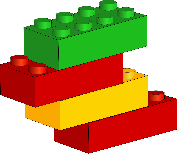 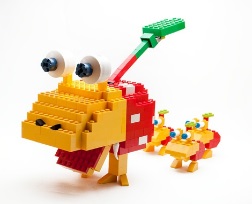 McMinnville Christian Academy is happy to announce that Lego Club is about to begin! Ms. Taylor will be leading the club with many educational and fun Lego activities! THIS CLUB WILL BE LIMITED TO THE FIRST 24 STUDENTS WHO SIGN UP AND PAY IN FULL.When: Thursdays from November 5th – December 17th from 3:15-4:15	(No Lego Club on Thursday, November 26th – Thanksgiving break)Location: Room next to school officeWho: Boys & Girls Kindergarten and upCost: $30 (includes t-shirt)Name: 												Grade: 			 	T-shirt size:      YS     YM     YL     YXL     AS     AM     AL   						(Circle one)   Y=youth   A=adultPhone: 					Emergency contact name: 							Emergency contact phone: 							I agree to allow my son/daughter 					 to participate in the MCA Lego Club. I hereby release McMinnville Christian Academy, its officers, and employees from any and all claims that may result from my child’s participation in MCA Lego Club. In the event of illness or injury, I agree for the leaders to authorize medical treatment as they deem necessary.Signature: 								Date: 				FOR OFFICE USE ONLY:Date paid: 				Cash: 			 	Check #: 			